附件深圳市气象灾害预警信号及防御措施（2020版）一、台风预警信号台风预警信号分为五级，分别以白色、蓝色、黄色、橙色和红色表示。（一）台风白色预警信号。图标：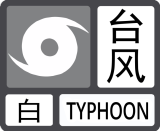 含义：48小时内将受台风影响。防御措施：1．进入台风注意状态，居民关注台风最新消息和防御通知；2．港口和水上设施、船舶经营管理单位立即启动防台风预案，采取防台风措施或者做好防台风准备，海上作业人员主动做好避风准备；3．政府及相关部门按照预案做好台风应对工作。（二）台风蓝色预警信号。图标：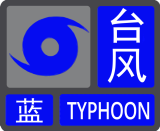 含义：24小时内将受台风影响，平均风力可达6级以上或者阵风8级以上；或者已受台风影响，平均风力为6～7级，或者阵风8～9级并将持续。防御措施：1．进入台风戒备状态，居民及时了解台风最新消息和防御通知，避免前往室外人口密集场所和沿海区域；2．有关单位、物业服务企业和个人加固门窗和临时搭建物，安置室外搁置物和悬挂物；3．建设单位、施工单位采取加固措施，加强在建工地设施、机械设备的安全防护；4．港口和水上设施、船舶经营管理单位立即全面启动防台风预案，采取防台风措施或者做好防台风准备，海上作业人员适时撤离；5．政府及相关部门按照预案，及时组织高空、户外作业人员做好防御工作。（三）台风黄色预警信号。图标：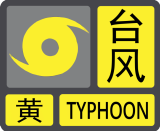 含义：24小时内将受台风影响，平均风力可达8级以上，或者阵风10级以上；或者已经受台风影响，平均风力为8～9级，或者阵风10～11级并将持续。防御措施：1．进入台风防御状态，避险场所开放，居民留在安全场所暂避；2．托儿所、幼儿园和中小学停课，未启程上学的学生不必到校上课，上学、放学途中的学生就近到安全场所暂避或者在安全情况下回家，学校妥善安置在校（含校车上、寄宿）学生，在确保安全的情况下安排学生离校回家，具体按照教育部门指引执行；3．用人单位根据工作地点、工作性质、防灾避灾需要等情况安排工作人员推迟上班、提前下班或者停工，并为在岗以及滞留单位的工作人员提供必要的避险措施；4．停止大型户外活动，单位和个人（特殊行业除外）立即停止高空、户外作业，处于海边、危房、简易工棚等可能发生危险区域的人员撤离；5．港口和水上设施、船舶经营管理单位全面落实防台风预案，采取防台风措施，做好应急准备，回港避风船舶不得擅自离港，海上避风船舶应当落实防御措施，海上作业人员立即撤离；6．滨海浴场、景区、公园、游乐场发出警示信息，适时关闭相关区域、停止营业，组织人员避险；7．相关应急处置部门和抢险单位加强值班，实时关注灾情，落实应对措施。（四）台风橙色预警信号。图标：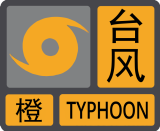 含义：12小时内将受台风影响，平均风力可达10级以上，或者阵风12级以上；或者已经受台风影响，平均风力为10～11级，或者阵风12级以上并将持续。防御措施：1．进入台风紧急防御状态，避险场所开放，居民留在室内或者到安全场所避风，密切关注台风最新消息和防御通知；2．托儿所、幼儿园和中小学停课，未启程上学的学生不必到校上课，上学、放学途中的学生就近到安全场所暂避或者在安全情况下回家，学校妥善安置在校（含校车上、寄宿）学生，在确保安全的情况下安排学生离校回家，具体按照教育部门指引执行；3．用人单位根据工作地点、工作性质、防灾避灾需要等情况安排工作人员推迟上班、提前下班或者停工，并为在岗以及滞留单位的工作人员提供必要的避险措施；4．停止大型活动，立即疏散人员，处于海边、危房、简易工棚等可能发生危险区域的人员撤离； 5．港口和水上设施、船舶经营管理单位全面落实防台风预案，采取有效防台风措施，随时准备采取应急行动；6．滨海浴场、景区、公园、游乐场立即停止营业，组织人员避险；7．供水、供电、供气、通讯等部门密切关注基础设施受损情况，做好保障工作；8．机场、轨道交通、高速公路、港口码头等经营管理单位按照行业规定迅速采取措施，保障交通安全；9．相关应急处置部门和抢险单位密切监视灾情，做好应急抢险救灾工作。（五）台风红色预警信号。图标：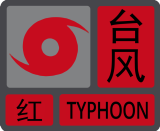 含义：12小时内将受或者已经受台风影响，平均风力可达12级以上，或者已达12级以上并将持续。防御措施：1．进入台风特别紧急防御状态，避险场所开放，居民确保留在安全场所； 2．托儿所、幼儿园和中小学停课，未启程上学的学生不必到校上课，上学、放学途中的学生就近到安全场所暂避或者在安全情况下回家，学校妥善安置在校（含校车上、寄宿）学生，在确保安全的情况下安排学生离校回家，具体按照教育部门指引执行；3．用人单位（特殊行业除外）适时停工，并为滞留人员提供安全的避风场所；4．机场、轨道交通、高速公路、港口码头等经营管理单位按照行业规定采取交通安全管制措施；5．港口和水上设施、船舶经营管理单位全面落实防台风预案，采取有效防台风措施，随时准备采取应急行动；6．台风中心经过时风力会减小或者静止一段时间，保持戒备，以防强风突然再袭。二、暴雨预警信号暴雨预警信号分三级，分别以黄色、橙色、红色表示。（一）暴雨黄色预警信号。图标：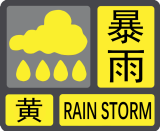 含义：6小时内本地将有暴雨发生，或者已经出现明显降雨，且降雨将持续。防御措施：1．进入暴雨戒备状态，居民关注暴雨最新消息和防御通知；2．托儿所、幼儿园和中小学采取适当措施，保证在校学生安全；3．行人及骑行人员避免在桥底、涵洞等低洼易涝等危险区域避雨，行驶车辆尽量绕开积水路段及下沉式立交桥，避免将车辆停放在低洼易涝等危险区域；4．单位和个人（特殊行业除外）视情况暂停高空、户外作业和活动；5．地铁、地下商城、地下车库、地下通道、地下实验室等地下设施管理单位或者业主以及低洼易涝等危险区域人员采取有效措施避免和减少损失；6．注意防御暴雨可能引发的局部内涝、山洪、滑坡、泥石流等灾害；7．政府及相关部门按照预案做好暴雨应对工作。（二）暴雨橙色预警信号。图标：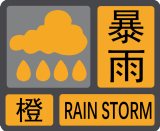 含义：在过去的3小时，本地降雨量已达50毫米以上，且降雨将持续。防御措施：1．进入暴雨防御状态，依规启动防洪排涝应急响应；2．学生可以延迟上学、放学，上学、放学途中的学生就近到安全场所暂避；3．暂停大型户外活动，单位和个人（特殊行业除外）停止高空、户外作业；4．对低洼地段室外供用电设施采取安全防范措施，注意室外用电安全；5．行驶车辆尽量绕开积水路段及下沉式立交桥，避免将车辆停放在低洼易涝等危险区域，如遇严重水浸等危险情况立即弃车逃生；6．相关应急处置部门和抢险单位加强值班，密切监视灾情，对积水地区实行交通疏导和排水防涝，转移危险地带人员到安全场所暂避。（三）暴雨红色预警信号。图标：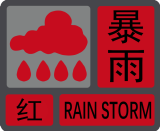 含义：在过去的3小时，本地降雨量已达100毫米以上，且降雨将持续。防御措施：1．进入暴雨紧急防御状态，密切关注暴雨最新消息和防御通知，避险场所开放；2．托儿所、幼儿园和中小学停课，未启程上学的学生不必到校上课，上学、放学途中的学生就近到安全场所暂避或者在安全情况下回家，学校妥善安置在校（含校车上、寄宿）学生，在确保安全的情况下安排学生离校回家，具体按照教育部门指引执行；3．用人单位根据工作性质、工作地点、防灾避灾需要等情况安排工作人员推迟上班、提前下班或者停工，并为在岗以及滞留人员提供必要的避险措施；4．立即停止大型户外活动，单位和个人（特殊行业除外）立即停止高空、户外作业；5．相关应急处置部门和抢险单位严密监视灾情，依规实施防洪排涝应急抢险救灾，做好暴雨及其引发的内涝、山洪、滑坡、泥石流、地面塌陷等灾害应急抢险救灾工作。三、高温预警信号高温预警信号分三级，分别以黄色、橙色、红色表示。（一）高温黄色预警信号。图标：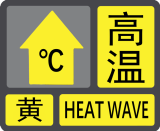 含义：天气闷热，24小时内最高气温将升至35℃或者已经达到35℃以上。防御措施：1．避免长时间户外或者高温条件下的作业；2．做好用电、用水和防暑降温工作；3．加强防暑降温保健知识的宣传。（二）高温橙色预警信号。图标：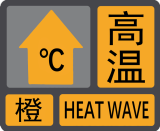 含义：天气炎热，24小时内最高气温将升至37℃以上或者已经达到37℃以上。防御措施：1．做好防暑降温，高温时段尽量避免户外活动，有条件的地区开放避暑场所；2．用人单位（特殊行业除外）暂停户外露天作业，视情况停止高温条件下作业，并缩短连续作业时间；3．注意用电安全，防范因电力设备负载过大而引发火灾；4．政府及相关部门、有关单位按照预案，落实防暑降温保障措施，提供防暑降温指导；5．有关部门加强食品卫生安全监督检查。（三）高温红色预警信号。图标：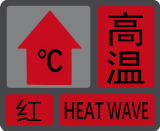 含义：天气酷热，24小时内最高气温将升至39℃以上或者已经达到39℃以上。防御措施：1．采取有效措施防暑降温，白天尽量减少户外活动，老、弱、病、幼、孕人群采取保护措施，临时避暑场所开放；2．用人单位（特殊行业除外）停止户外露天条件下作业，并采取有效措施保障劳动者身体健康和生命安全；3．有关单位按照职责采取防暑降温应急措施，优先保障生活用电；4．注意防火。四、寒冷预警信号寒冷预警信号分三级，分别以黄色、橙色、红色表示。（一）寒冷黄色预警信号。图标：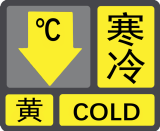 含义：预计因冷空气侵袭，当地气温在24小时内急剧下降，降温幅度在10℃以上，或者日平均气温维持在12℃以下。防御措施：1．居民要注意添衣保暖，关注寒冷天气最新消息和政府及有关部门发布的防御寒冷通知；2．政府及相关部门、相关单位按照预案做好低温应对工作，采取防寒救助措施，临时避寒场所开放。（二）寒冷橙色预警信号。图标：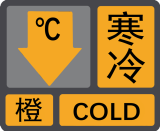 含义：预计因冷空气侵袭，当地最低气温将降到5℃以下，或者日平均气温维持在10℃以下。防御措施：1．密切关注寒冷天气最新消息和政府及有关部门发布的防御寒冷通知；2．居民尤其是老、弱、病、幼、孕人群做好防寒保暖工作；3．做好牲畜、家禽的防寒防风，对热带、亚热带水果及有关水产、农作物等采取防寒措施；4．户外工作人员采取防霜冻、冰冻措施。（三）寒冷红色预警信号。图标：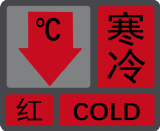 含义：预计因冷空气侵袭，当地最低气温将降到0℃以下，或者日平均气温维持在5℃以下。防御措施：1．严密关注寒冷天气最新消息和政府及有关部门发布的防御寒冷通知；2．老、弱、病、幼、孕人群加强防寒保暖工作；3．各单位采取措施，预防可能出现的霜冻、结冰等寒害，交通运输、供电、林业、水产业等单位采取防寒防冻措施；4．相关应急处置部门和抢险单位密切监视灾情，做好应急抢险救灾工作。五、大雾预警信号大雾预警信号分三级，分别以黄色、橙色和红色表示。（一）大雾黄色预警信号。图标：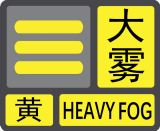 含义：12小时内将出现能见度小于500米的雾，或者已经出现能见度小于500米、大于等于200米的雾且将持续。防御措施：1．户外活动注意安全；2．驾驶人员小心驾驶；3．港口、水上设施、水上水下作业人员立即采取安全措施或者暂停作业活动，船舶谨慎驾驶或者停航；4．机场、轨道交通、高速公路、港口码头等经营管理单位按照行业规定采取措施保障交通安全；5．政府及相关部门按照预案做好大雾应对工作。（二）大雾橙色预警信号。图标：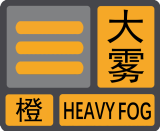 含义：6小时内将出现能见度小于200米的雾，或者已经出现能见度小于200米、大于等于50米的雾且将持续。防御措施：1．居民减少户外活动；2．港口、水上设施、水上水下作业人员立即采取安全措施或者暂停作业活动，船舶谨慎驾驶或者停航；3．机场、轨道交通、高速公路、港口码头等经营管理单位及有关主管部门按照行业规定采取措施，保障交通安全。（三）大雾红色预警信号。图标：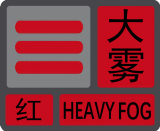 含义：2小时内将出现能见度小于50米的雾，或者已经出现能见度小于50米的雾且将持续。防御措施：1．居民避免户外活动；2．驾驶人员采取合理行驶方式，并尽快寻找安全停放区域停靠；3．各类机动交通工具采取有效措施保障安全；4．港口、水上设施、水上水下作业人员立即采取安全措施或者暂停作业活动，船舶谨慎驾驶或者停航；5．机场、轨道交通、高速公路、港口码头等经营管理单位按照行业规定采取交通安全管制措施。六、雷雨大风预警信号雷雨大风预警信号分三级，分别以黄色、橙色、红色表示。（一）雷雨大风黄色预警信号。图标：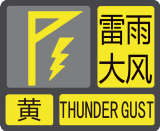 含义：6小时内本地将受雷雨天气影响，平均风力可达6级以上，或者阵风8级以上，并伴有强雷电；或者已经受雷雨天气影响，平均风力达6～7级，或者阵风8～9级，并伴有强雷电，且将持续。防御措施：1．关注雷雨大风最新消息和有关防御通知，居民尽量避免外出，留在有雷电防护装置的安全场所暂避；2．有关单位、物业服务企业和个人加固门窗和临时搭建物，安置室外搁置物和悬挂物；3．停止大型户外活动，单位和个人（特殊行业除外）停止高空、户外作业；4．港口、水上设施、水上水下作业人员立即采取安全措施或者暂停作业活动，船舶谨慎驾驶或者停航；5．公园、景区、游乐场等户外场所发出警示信息，做好防护措施；6．采取必要措施，保障易受雷击的设备设施和场所的安全；7．对低洼地段室外供用电设施采取安全防范措施，注意室外用电安全；8．机场、轨道交通、高速公路、港口码头等经营管理单位按照行业规定采取措施，保障交通安全。（二）雷雨大风橙色预警信号。图标：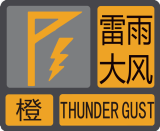 含义：2小时内本地将受雷雨天气影响，平均风力可达8级以上，或者阵风10级以上，并伴有强雷电；或者已经受雷雨天气影响，平均风力为8～9级，或者阵风10～11级，并伴有强雷电，且将持续。防御措施：1．密切关注雷雨大风最新消息和有关防御通知，迅速做好防御工作；2．单位和个人（特殊行业除外）立即停止户外活动和作业，处于海边、危房、简易工棚等可能发生危险区域的人员撤离；3．公园、景区、游乐场等户外场所及时发出警示信息，适时关闭相关区域或者停止营业，组织人员避险；4．建设单位、施工单位采取加固措施，加强在建工地设施和机械、电器设备的安全防护；5．对低洼地段室外供用电设施采取安全防范措施，注意室外用电安全；6．机场、轨道交通、高速公路、港口码头等经营管理单位按照行业规定迅速采取措施，保障交通安全；7．港口、水上设施、水上水下作业人员立即采取安全措施或者暂停作业活动，船舶谨慎驾驶或者停航；8．相关应急处置部门和抢险单位密切监视灾情，做好应急抢险救灾工作。（三）雷雨大风红色预警信号。图标：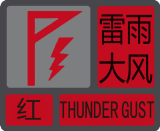 含义：2小时内本地将受雷雨天气影响，平均风力可达10级以上，或者阵风12级以上，并伴有强雷电；或者已经受雷雨天气影响，平均风力为10级以上，或者阵风12级以上，并伴有强雷电，且将持续。防御措施：1．严密关注雷雨大风最新消息和有关防御通知，居民切勿外出，远离易被大风吹动的搭建物，切勿在树下、电杆下、塔吊下躲避，留在有雷电防护装置的安全场所暂避；2．公园、景区、游乐场等户外场所立即发出警示信息，立即停止营业，组织人员避险；3．建设单位、施工单位采取加固措施，加强在建工地设施和机械、电器设备的安全防护，保障人员安全；4．机场、轨道交通、高速公路、港口码头等经营管理单位按照行业规定迅速采取措施，保障交通安全；5．港口、水上设施、水上水下作业人员立即采取安全措施或者暂停作业活动，船舶谨慎驾驶或者停航；6．供水、供电、供气、通讯等部门密切关注基础设施受损情况，做好保障工作；7．相关应急处置部门和抢险单位密切监视灾情，做好应急抢险救灾工作。七、强季风预警信号强季风（指除台风以外的，主要由东北季风和西南季风系统等引起的大风）预警信号分四级，分别以蓝色、黄色、橙色、红色表示。（一）强季风蓝色预警信号。图标：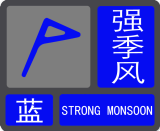 含义：6小时内可能受或者已经受强季风影响，平均风力6级以上，或者阵风8级以上。防御措施：1．做好防风准备，注意了解强季风最新消息；2．有关单位、物业服务企业和个人加固门窗和临时搭建物，安置室外搁置物和悬挂物；3．建设单位、施工单位采取加固措施，加强在建工地设施和机械、电器设备的安全防护；4．公园、景区、游乐场等户外场所做好防护措施；5．船舶采取有效措施避风，谨慎驾驶；6．政府及相关部门按照预案做好强季风应对工作。（二）强季风黄色预警信号。图标：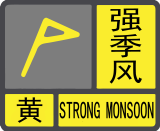 含义：6小时内可能受或者已经受强季风影响，平均风力8级以上，或者阵风10级以上。防御措施：1．居民减少外出，关注强季风防御通知；2．有关单位、物业服务企业和个人加固门窗和临时搭建物，安置室外搁置物和悬挂物；3．立即停止大型户外活动，单位和个人（特殊行业除外）停止高空、户外作业，危险地带人员撤离；4．公园、景区、游乐场等户外场所做好防护措施；5．船舶采取有效措施避风，适时停航；6．政府及相关部门按照预案做好强季风应对工作。（三）强季风橙色预警信号。图标：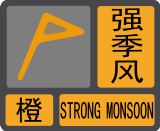 含义：2小时内可能受或者已经受强季风影响，平均风力10级以上，或者阵风12级以上。防御措施：1．居民关紧门窗、避免外出，妥善安置室外搁置物和悬挂物，远离易被大风吹动的搭建物；2．单位和个人（特殊行业除外）停止高空、户外作业和活动；3．建设单位、施工单位采取加固措施，加强在建工地设施和机械、电器设备的安全防护；4．船舶采取有效措施避风，适时停航；5．机场、轨道交通、高速公路、港口码头等经营管理单位按照行业规定迅速采取措施，保障交通安全。（四）强季风红色预警信号。图标：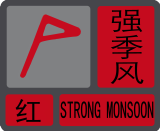 含义：2小时内可能受或者已经受强季风影响，平均风力12级以上，或者已达12级以上并将持续。防御措施：1．进入特别紧急防御状态，居民留在室内或者到安全场所避风，远离易被大风吹动的搭建物，切勿在树下、电杆下、塔吊下躲避；2．单位和个人（特殊行业除外）立即停止高空、户外作业和活动，危险地带人员撤离；3．托儿所、幼儿园和中小学停课，未启程上学的学生不必到校上课，上学、放学途中的学生就近到安全场所暂避或者在安全情况下回家，学校妥善安置在校（含校车上、寄宿）学生，在确保安全的情况下安排学生离校回家，具体按照教育部门指引执行；4．公园、景区、游乐场等户外场所立即发出警示信息，立即关闭相关区域，停止营业，组织人员避险；5．船舶采取有效措施避风，适时停航；6．相关应急处置部门和抢险单位密切监视灾情，做好应急抢险救灾工作。八、冰雹预警信号冰雹预警信号分两级，分别以橙色和红色表示。（一）冰雹橙色预警信号。图标：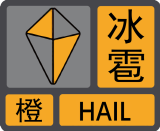 含义：6小时内将出现或者已经出现冰雹，并可能造成雹灾。防御措施：1．居民到安全场所暂避；2．妥善安置室外物品、车辆等；3．相关应急处置部门和抢险单位密切监视灾情，做好应急抢险救灾工作；4．政府及相关部门按照预案做好冰雹应对工作。（二）冰雹红色预警信号。图标：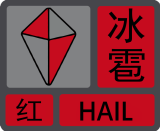 含义：2小时内出现冰雹的可能性极大或者已经出现冰雹，并可能造成重雹灾。防御措施：1．居民到安全场所暂避；2．相关应急处置部门和抢险单位密切监视灾情，启动抢险应急预案，做好应急抢险救灾工作。九、灰霾预警信号图标：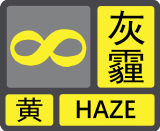 含义：12小时内将出现灰霾天气，或者已经出现灰霾天气且将持续。防御措施：1．空气质量明显降低，居民需适当防护，减少或者停止户外活动，尽量乘坐公共交通工具出行；2．托儿所、幼儿园和中小学适时停止户外活动；3．驾驶人员小心驾驶；4．机场、高速公路、港口码头等经营管理单位采取措施，保障安全；5．政府及相关部门按照预案做好灰霾应对工作，有关主管部门和其他单位依法采取强制性污染减排措施，各媒体配合加大宣传力度。十、森林火险预警信号森林火险预警信号分三级，分别以黄色、橙色、红色表示。森林火险预警信号发布时，居民居家、外出注意防火。（一）森林火险黄色预警信号。图标：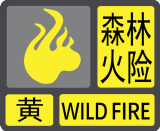 含义：较高火险，森林火险气象等级为三级，林内可燃物较易燃烧，森林火灾较易发生。防御措施：1．进入森林防火防御状态，有关单位加强森林防火宣传教育，普及用火安全指引；2．加强巡山护林和野外用火的监管工作；3．森林防火区用火要做好防范措施，勿留火种；4．充分做好扑火救灾准备工作；5．政府及相关部门按照预案做好森林火险应对工作。（二）森林火险橙色预警信号。图标：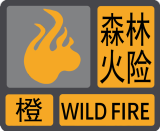 含义：高火险，森林火险气象等级为四级，林内可燃物容易燃烧，森林火灾容易发生，火势蔓延速度快。防御措施：1．进入森林防火临战状态，有关单位加强森林防火宣传教育；2．加大巡山护林和野外用火的监管力度；3．加强检查，禁止携带火种进山，严格管制野外火源。（三）森林火险红色预警信号。图标：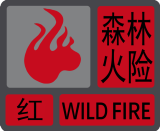 含义：极高火险，森林火险气象等级为五级，林内可燃物极易燃烧，森林火灾极易发生，火势蔓延速度极快。防御措施：1．进入紧急防火状态，有关单位加强值班调度，密切注意林火信息动态；2．加强巡山护林，落实各项防范措施，及时消除森林火灾隐患；3．严格检查，禁止携带火种进山，严格管制野外火源；4．政府可以发布命令，禁止一切野外用火，严格管理可能引发森林火灾的生活用火；5．做好扑火救灾充分准备工作，森林消防队伍要严阵以待；6．发生森林火灾时要及时、科学、安全扑救，确保人民群众生命财产安全。十一、干旱预警信号图标：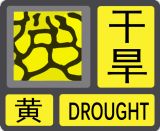 含义：连续3个月累积雨量比历史同期少（汛期偏少30%，非汛期偏少50%以上），且旱情将持续。防御措施：1．居民积极节水；2．政府及相关部门按照预案，启动抗旱措施，做好干旱应对工作；3．适时进行人工增雨作业。十二、地质灾害气象风险预警信号地质灾害气象风险预警信号分三级，分别以黄色、橙色、红色表示。（一）地质灾害气象风险黄色预警信号。图标：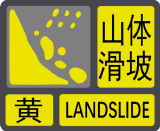 含义：24小时内地质灾害发生的风险较高。防御措施：1．居民、车辆尽量避免靠近边坡、挡土墙和沟谷地带，如发现边坡出现异常，立即远离并报警；2．对于已开展专业监测的隐患点，密切关注监测数据变化，视情况做好单点预警工作； 3．停止地质灾害治理工程户外作业和活动，并采取安全防范措施； 4．相关部门、单位落实值班制度，应对地质灾害隐患开展巡查、排查，妥善安置危险区域人员，发现隐患及时处置；5．政府及相关部门按照预案做好地质灾害应对工作，相关应急处置部门和抢险单位监视灾情，做好应急抢险救灾工作。（二）地质灾害气象风险橙色预警信号。图标：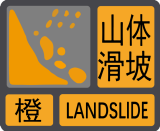 含义：24小时内地质灾害发生的风险高。防御措施：1．及时转移危险区域人员；2．相关部门、单位应当加强值班，加大对地质灾害隐患的巡查、排查的频率，尤其加强对削坡建房、重大交通设施、人流密集区等重点区域的巡查、排查。（三）地质灾害气象风险红色预警信号。图标：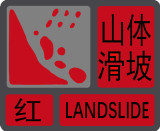 含义：24小时内地质灾害发生的风险很高。防御措施：相关应急处置部门和抢险单位严密监视灾情，及时做好应急抢险救灾工作；其他主管部门按照职责分工做好地质灾害防御工作。十三、雷电预警信号图标：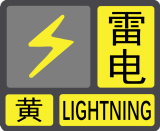 含义：2小时内可能受或者已经受雷电影响。防御措施：1．居民到安全场所暂避，切勿在树下、电杆下、塔吊下躲避；2．停止户外易燃、易爆危险作业；3．有人员活动的露天空旷地带、人员密集场所、高层建筑物、易燃易爆及危险化学品场所的管理单位以及电力电信企业采取必要措施，保障易受雷击的设备设施和场所的安全；4．政府及相关部门按照预案做好雷电应对工作。十四、道路结冰预警信号道路结冰预警信号分三级，分别以黄色、橙色、红色表示。（一）道路结冰黄色预警信号。图标：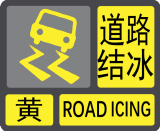 含义：12小时内将出现对交通有影响的道路结冰。防御措施：1．交通运输、公安机关交通管理等部门做好应对准备工作；2．驾驶人员注意路况，安全行驶；3．政府及相关部门按照预案做好道路结冰应对工作。（二）道路结冰橙色预警信号。图标：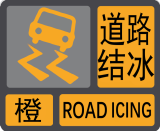 含义：6小时内将出现对交通有较大影响的道路结冰。防御措施：1．行人出行注意防滑；2．交通运输、公安机关交通管理等部门注意指挥和疏导行驶车辆；3．驾驶人员采取防滑措施，听从指挥，慢速行驶。（三）道路结冰红色预警信号。图标：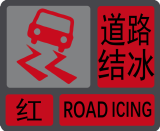 含义：2小时内将出现或者已经出现对交通有很大影响的道路结冰。防御措施：1．居民尽量减少外出；2．公安机关交通管理等部门适时采取交通安全管制措施，必要时封闭结冰道路；3．相关应急处置部门和抢险单位密切监视灾情，做好应急抢险救灾工作。